MIERCOLES DÍA  25 DE SEPTIEMBRE 17 H.SALÓN SOCIO CULTURAL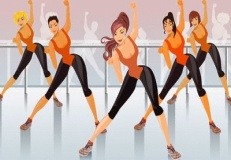 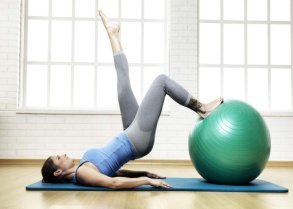 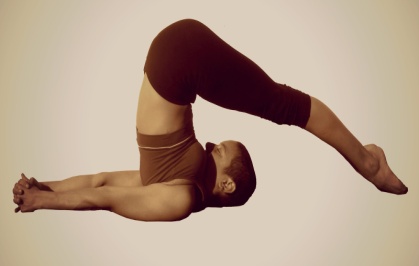 REUNIÓN INFORMATIVA SOBRE LAS CLASES DE AEROBIC, GIMNASIA DE MANTENIMIENTO, YOGA Y PILATES. ASÍ COMO INFORMACIÓN SOBRE LAS CLASES DE BAILE INFANTILPARA LA TEMPORADA 2019-2020AYUNTAMIENTO DE LA PARRILLA CONCEJALIA DE CULTURA Y DEPORTES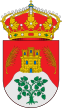 